Native Vegetation PanelExpression of Interest Form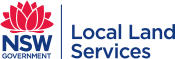 This form is used to provide contact details and landholding information for:Local Land Services – Office of the Native Vegetation Panel (ONVP);detailed discussions with Local Land Services - Office of the Native Vegetation Panel regarding matters specific to a landholding, andobtaining necessary information and a Native Vegetation Clearing Application Form for the Native Vegetation Panel.Please email this form to info@nvp.nsw.gov.au This form is used to provide contact details and landholding information for:Local Land Services – Office of the Native Vegetation Panel (ONVP);detailed discussions with Local Land Services - Office of the Native Vegetation Panel regarding matters specific to a landholding, andobtaining necessary information and a Native Vegetation Clearing Application Form for the Native Vegetation Panel.Please email this form to info@nvp.nsw.gov.au This form is used to provide contact details and landholding information for:Local Land Services – Office of the Native Vegetation Panel (ONVP);detailed discussions with Local Land Services - Office of the Native Vegetation Panel regarding matters specific to a landholding, andobtaining necessary information and a Native Vegetation Clearing Application Form for the Native Vegetation Panel.Please email this form to info@nvp.nsw.gov.au This form is used to provide contact details and landholding information for:Local Land Services – Office of the Native Vegetation Panel (ONVP);detailed discussions with Local Land Services - Office of the Native Vegetation Panel regarding matters specific to a landholding, andobtaining necessary information and a Native Vegetation Clearing Application Form for the Native Vegetation Panel.Please email this form to info@nvp.nsw.gov.au DETAILS OF APPLICANT (LANDHOLER/ LAND MANAGER)DETAILS OF APPLICANT (LANDHOLER/ LAND MANAGER)DETAILS OF APPLICANT (LANDHOLER/ LAND MANAGER)DETAILS OF APPLICANT (LANDHOLER/ LAND MANAGER)DETAILS OF APPLICANT (LANDHOLER/ LAND MANAGER)DETAILS OF APPLICANT (LANDHOLER/ LAND MANAGER)DETAILS OF APPLICANT (LANDHOLER/ LAND MANAGER)DETAILS OF APPLICANT (LANDHOLER/ LAND MANAGER)DETAILS OF APPLICANT (LANDHOLER/ LAND MANAGER)DETAILS OF APPLICANT (LANDHOLER/ LAND MANAGER)DETAILS OF APPLICANT (LANDHOLER/ LAND MANAGER)DETAILS OF APPLICANT (LANDHOLER/ LAND MANAGER)DETAILS OF APPLICANT (LANDHOLER/ LAND MANAGER)DETAILS OF APPLICANT (LANDHOLER/ LAND MANAGER)Mr/Mrs/Ms/MissFirst Name:First Name:Last Name:Mailing Address:Business PhoneHome PhoneHome PhoneMobileMobileEmailName of contact officer in ONVPLANDHOLDING DETAILSLANDHOLDING DETAILSLANDHOLDING DETAILSLANDHOLDING DETAILSLANDHOLDING DETAILSLANDHOLDING DETAILSLANDHOLDING DETAILSLANDHOLDING DETAILSLANDHOLDING DETAILSLANDHOLDING DETAILSLANDHOLDING DETAILSLANDHOLDING DETAILSLANDHOLDING DETAILSLANDHOLDING DETAILSLandholding NameLandholding NameLandholding AddressLandholding AddressSuburb/State/PostcodeSuburb/State/PostcodeLocal Government AreaLocal Government AreaLLS RegionLLS RegionLand owner/s (include the Crown if Crown Land or Western Lands Lease) and/ or the company as listed on titleLand owner/s (include the Crown if Crown Land or Western Lands Lease) and/ or the company as listed on titleList any encumbrances on the landholdingList any encumbrances on the landholdingLandholding is defined by the LLS Act as the following-Landholding includes several parcels of land (whether held under the same title, different titles or different kinds of titles) that constitute or are worked as a single property and that:Are contiguous with one another or are separated from one another only by a road, river, creek or other watercourse, orAre certified in writing by Local Land Services to be in the same sub-bioregion and within sufficient proximity to one another so as to constitute a single landholding for the purposes of Part 5A of the Local Land Services Act.Landholding is defined by the LLS Act as the following-Landholding includes several parcels of land (whether held under the same title, different titles or different kinds of titles) that constitute or are worked as a single property and that:Are contiguous with one another or are separated from one another only by a road, river, creek or other watercourse, orAre certified in writing by Local Land Services to be in the same sub-bioregion and within sufficient proximity to one another so as to constitute a single landholding for the purposes of Part 5A of the Local Land Services Act.Landholding is defined by the LLS Act as the following-Landholding includes several parcels of land (whether held under the same title, different titles or different kinds of titles) that constitute or are worked as a single property and that:Are contiguous with one another or are separated from one another only by a road, river, creek or other watercourse, orAre certified in writing by Local Land Services to be in the same sub-bioregion and within sufficient proximity to one another so as to constitute a single landholding for the purposes of Part 5A of the Local Land Services Act.Landholding is defined by the LLS Act as the following-Landholding includes several parcels of land (whether held under the same title, different titles or different kinds of titles) that constitute or are worked as a single property and that:Are contiguous with one another or are separated from one another only by a road, river, creek or other watercourse, orAre certified in writing by Local Land Services to be in the same sub-bioregion and within sufficient proximity to one another so as to constitute a single landholding for the purposes of Part 5A of the Local Land Services Act.Landholding is defined by the LLS Act as the following-Landholding includes several parcels of land (whether held under the same title, different titles or different kinds of titles) that constitute or are worked as a single property and that:Are contiguous with one another or are separated from one another only by a road, river, creek or other watercourse, orAre certified in writing by Local Land Services to be in the same sub-bioregion and within sufficient proximity to one another so as to constitute a single landholding for the purposes of Part 5A of the Local Land Services Act.Landholding is defined by the LLS Act as the following-Landholding includes several parcels of land (whether held under the same title, different titles or different kinds of titles) that constitute or are worked as a single property and that:Are contiguous with one another or are separated from one another only by a road, river, creek or other watercourse, orAre certified in writing by Local Land Services to be in the same sub-bioregion and within sufficient proximity to one another so as to constitute a single landholding for the purposes of Part 5A of the Local Land Services Act.Landholding is defined by the LLS Act as the following-Landholding includes several parcels of land (whether held under the same title, different titles or different kinds of titles) that constitute or are worked as a single property and that:Are contiguous with one another or are separated from one another only by a road, river, creek or other watercourse, orAre certified in writing by Local Land Services to be in the same sub-bioregion and within sufficient proximity to one another so as to constitute a single landholding for the purposes of Part 5A of the Local Land Services Act.Landholding is defined by the LLS Act as the following-Landholding includes several parcels of land (whether held under the same title, different titles or different kinds of titles) that constitute or are worked as a single property and that:Are contiguous with one another or are separated from one another only by a road, river, creek or other watercourse, orAre certified in writing by Local Land Services to be in the same sub-bioregion and within sufficient proximity to one another so as to constitute a single landholding for the purposes of Part 5A of the Local Land Services Act.Landholding is defined by the LLS Act as the following-Landholding includes several parcels of land (whether held under the same title, different titles or different kinds of titles) that constitute or are worked as a single property and that:Are contiguous with one another or are separated from one another only by a road, river, creek or other watercourse, orAre certified in writing by Local Land Services to be in the same sub-bioregion and within sufficient proximity to one another so as to constitute a single landholding for the purposes of Part 5A of the Local Land Services Act.Landholding is defined by the LLS Act as the following-Landholding includes several parcels of land (whether held under the same title, different titles or different kinds of titles) that constitute or are worked as a single property and that:Are contiguous with one another or are separated from one another only by a road, river, creek or other watercourse, orAre certified in writing by Local Land Services to be in the same sub-bioregion and within sufficient proximity to one another so as to constitute a single landholding for the purposes of Part 5A of the Local Land Services Act.Landholding is defined by the LLS Act as the following-Landholding includes several parcels of land (whether held under the same title, different titles or different kinds of titles) that constitute or are worked as a single property and that:Are contiguous with one another or are separated from one another only by a road, river, creek or other watercourse, orAre certified in writing by Local Land Services to be in the same sub-bioregion and within sufficient proximity to one another so as to constitute a single landholding for the purposes of Part 5A of the Local Land Services Act.Landholding is defined by the LLS Act as the following-Landholding includes several parcels of land (whether held under the same title, different titles or different kinds of titles) that constitute or are worked as a single property and that:Are contiguous with one another or are separated from one another only by a road, river, creek or other watercourse, orAre certified in writing by Local Land Services to be in the same sub-bioregion and within sufficient proximity to one another so as to constitute a single landholding for the purposes of Part 5A of the Local Land Services Act.Landholding is defined by the LLS Act as the following-Landholding includes several parcels of land (whether held under the same title, different titles or different kinds of titles) that constitute or are worked as a single property and that:Are contiguous with one another or are separated from one another only by a road, river, creek or other watercourse, orAre certified in writing by Local Land Services to be in the same sub-bioregion and within sufficient proximity to one another so as to constitute a single landholding for the purposes of Part 5A of the Local Land Services Act.Landholding is defined by the LLS Act as the following-Landholding includes several parcels of land (whether held under the same title, different titles or different kinds of titles) that constitute or are worked as a single property and that:Are contiguous with one another or are separated from one another only by a road, river, creek or other watercourse, orAre certified in writing by Local Land Services to be in the same sub-bioregion and within sufficient proximity to one another so as to constitute a single landholding for the purposes of Part 5A of the Local Land Services Act.Lots/DPsLots/DPsLots/DPsLots/DPsPlease enter ALL parcels in the Landholding Please enter ALL parcels in the Landholding Please enter ALL parcels in the Landholding Please enter ALL parcels in the Landholding Please enter ALL parcels in the Landholding Please enter ALL parcels in the Landholding Please enter ALL parcels in the Landholding Please enter ALL parcels in the Landholding Please enter ALL parcels in the Landholding Please enter ALL parcels in the Landholding Lot/DPLot/DPLot/DPLot/DPLot/DPLot/DPLot/DPLot/DPLot/DPLot/DPLot/DPLot/DPLot/DPLot/DPLot/DPLot/DPLot/DPLot/DPLot/DPLot/DPLot/DPLot/DPLot/DPLot/DPLot/DPLot/DPLot/DPLot/DPLot/DPLot/DPLot/DPLot/DPLot/DPLot/DPLot/DPLot/DPLot/DPLot/DPLot/DPLot/DPLot/DPLot/DPLot/DPLot/DPLot/DPPlease list more Lot/DP’s here or attach additional sheet to this form if required:Please list more Lot/DP’s here or attach additional sheet to this form if required:Please list more Lot/DP’s here or attach additional sheet to this form if required:Please list more Lot/DP’s here or attach additional sheet to this form if required:Please list more Lot/DP’s here or attach additional sheet to this form if required:Please list more Lot/DP’s here or attach additional sheet to this form if required:Please list more Lot/DP’s here or attach additional sheet to this form if required:Please list more Lot/DP’s here or attach additional sheet to this form if required:Please list more Lot/DP’s here or attach additional sheet to this form if required:Please list more Lot/DP’s here or attach additional sheet to this form if required:Please list more Lot/DP’s here or attach additional sheet to this form if required:Please list more Lot/DP’s here or attach additional sheet to this form if required:Please list more Lot/DP’s here or attach additional sheet to this form if required:Please list more Lot/DP’s here or attach additional sheet to this form if required:PROPOSED ACTIVITIES PROPOSED ACTIVITIES PROPOSED ACTIVITIES PROPOSED ACTIVITIES PROPOSED ACTIVITIES PROPOSED ACTIVITIES PROPOSED ACTIVITIES PROPOSED ACTIVITIES PROPOSED ACTIVITIES PROPOSED ACTIVITIES PROPOSED ACTIVITIES PROPOSED ACTIVITIES PROPOSED ACTIVITIES PROPOSED ACTIVITIES Please outline the short term and long term land management activities (land clearing) you would like to undertake on your landholding:Please outline the short term and long term land management activities (land clearing) you would like to undertake on your landholding:Please outline the short term and long term land management activities (land clearing) you would like to undertake on your landholding:Please outline the short term and long term land management activities (land clearing) you would like to undertake on your landholding:Please outline the short term and long term land management activities (land clearing) you would like to undertake on your landholding:Please outline the short term and long term land management activities (land clearing) you would like to undertake on your landholding:Please outline the short term and long term land management activities (land clearing) you would like to undertake on your landholding:Please outline the short term and long term land management activities (land clearing) you would like to undertake on your landholding:Please outline the short term and long term land management activities (land clearing) you would like to undertake on your landholding:Please outline the short term and long term land management activities (land clearing) you would like to undertake on your landholding:Please outline the short term and long term land management activities (land clearing) you would like to undertake on your landholding:Please outline the short term and long term land management activities (land clearing) you would like to undertake on your landholding:Please outline the short term and long term land management activities (land clearing) you would like to undertake on your landholding:Please outline the short term and long term land management activities (land clearing) you would like to undertake on your landholding:Does the proposed clearing require authorisation under other legislation in accordance with s.60O of the Local Land Services Act?Does the proposed clearing require authorisation under other legislation in accordance with s.60O of the Local Land Services Act?Does the proposed clearing require authorisation under other legislation in accordance with s.60O of the Local Land Services Act?Does the proposed clearing require authorisation under other legislation in accordance with s.60O of the Local Land Services Act?Does the proposed clearing require authorisation under other legislation in accordance with s.60O of the Local Land Services Act?Does the proposed clearing require authorisation under other legislation in accordance with s.60O of the Local Land Services Act?Does the proposed clearing require authorisation under other legislation in accordance with s.60O of the Local Land Services Act?Does the proposed clearing require authorisation under other legislation in accordance with s.60O of the Local Land Services Act?Does the proposed clearing require authorisation under other legislation in accordance with s.60O of the Local Land Services Act?Does the proposed clearing require authorisation under other legislation in accordance with s.60O of the Local Land Services Act?Does the proposed clearing require authorisation under other legislation in accordance with s.60O of the Local Land Services Act?Does the proposed clearing require authorisation under other legislation in accordance with s.60O of the Local Land Services Act?Does the proposed clearing require authorisation under other legislation in accordance with s.60O of the Local Land Services Act?Does the proposed clearing require authorisation under other legislation in accordance with s.60O of the Local Land Services Act?HISTORY OF LAND USES ON THE LANDHOLDINGHISTORY OF LAND USES ON THE LANDHOLDINGHISTORY OF LAND USES ON THE LANDHOLDINGHISTORY OF LAND USES ON THE LANDHOLDINGHISTORY OF LAND USES ON THE LANDHOLDINGHISTORY OF LAND USES ON THE LANDHOLDINGHISTORY OF LAND USES ON THE LANDHOLDINGHISTORY OF LAND USES ON THE LANDHOLDINGHISTORY OF LAND USES ON THE LANDHOLDINGHISTORY OF LAND USES ON THE LANDHOLDINGHISTORY OF LAND USES ON THE LANDHOLDINGHISTORY OF LAND USES ON THE LANDHOLDINGHISTORY OF LAND USES ON THE LANDHOLDINGHISTORY OF LAND USES ON THE LANDHOLDINGPlease provide a brief summary of the current and historical land use on the landholdingPlease provide a brief summary of the current and historical land use on the landholdingPlease provide a brief summary of the current and historical land use on the landholdingPlease provide a brief summary of the current and historical land use on the landholdingPlease provide a brief summary of the current and historical land use on the landholdingPlease provide a brief summary of the current and historical land use on the landholdingPlease provide a brief summary of the current and historical land use on the landholdingPlease provide a brief summary of the current and historical land use on the landholdingPlease provide a brief summary of the current and historical land use on the landholdingPlease provide a brief summary of the current and historical land use on the landholdingPlease provide a brief summary of the current and historical land use on the landholdingPlease provide a brief summary of the current and historical land use on the landholdingPlease provide a brief summary of the current and historical land use on the landholdingPlease provide a brief summary of the current and historical land use on the landholdingPlan of Activities (optional) – It is of assistance to attach a plan of your landholding identifying your property boundary and proposed clearing area/s. Plan of Activities (optional) – It is of assistance to attach a plan of your landholding identifying your property boundary and proposed clearing area/s. Plan of Activities (optional) – It is of assistance to attach a plan of your landholding identifying your property boundary and proposed clearing area/s. Plan of Activities (optional) – It is of assistance to attach a plan of your landholding identifying your property boundary and proposed clearing area/s. Plan of Activities (optional) – It is of assistance to attach a plan of your landholding identifying your property boundary and proposed clearing area/s. Plan of Activities (optional) – It is of assistance to attach a plan of your landholding identifying your property boundary and proposed clearing area/s. Plan of Activities (optional) – It is of assistance to attach a plan of your landholding identifying your property boundary and proposed clearing area/s. Plan of Activities (optional) – It is of assistance to attach a plan of your landholding identifying your property boundary and proposed clearing area/s. Plan of Activities (optional) – It is of assistance to attach a plan of your landholding identifying your property boundary and proposed clearing area/s. Plan of Activities (optional) – It is of assistance to attach a plan of your landholding identifying your property boundary and proposed clearing area/s. Plan of Activities (optional) – It is of assistance to attach a plan of your landholding identifying your property boundary and proposed clearing area/s. Plan of Activities (optional) – It is of assistance to attach a plan of your landholding identifying your property boundary and proposed clearing area/s. Plan of Activities (optional) – It is of assistance to attach a plan of your landholding identifying your property boundary and proposed clearing area/s. Plan of Activities (optional) – It is of assistance to attach a plan of your landholding identifying your property boundary and proposed clearing area/s. OFFICE USE ONLYOFFICE USE ONLYDate receivedReceived byAllocated toIRIS event number